O B U K A"Izrada kadrovskog plana"Online Zoom aplikacija28.09.2020. godineUprava za kadrove Crne Gore, dana 28.09.2020. godine organizovala je online  obuku pod nazivom "Izrada kadrovskog plana".Cilj obuke  je bio unapređenje znanja zaposlenih u organima državne uprave i službe Vlade Crne Gore, sudstva i tužilaštva, kao i organa lokalne samouprave o značaju kadrovskog planiranja odnosno unapređenja vještina zaposlenih u postupku i načinu pripreme i izrade kadrovskog plana kao strateškog dokumenta koji predstavlja proces planiranja kojim su postavljeni osnovni ciljevi razvoja i upravljanja najznačajnijim resursom na principima zakonitosti, profesionalnosti, odgovornosti, nepristrasnosti i etičnosti.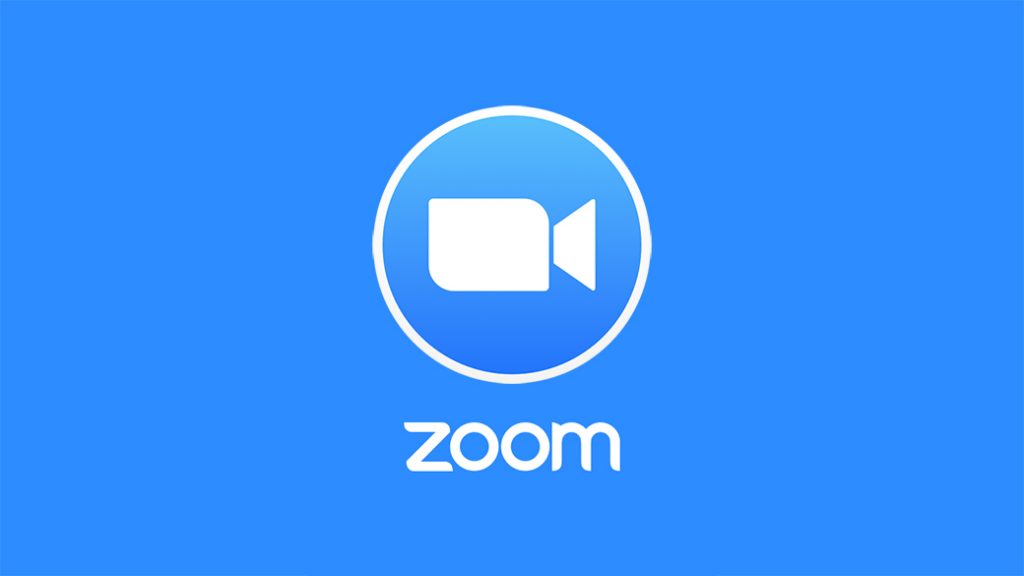 Istaknuto je da se kadrovski plan donosi za kalendarsku godinu, u roku od 30 dana od dana donošenja zakona o budžetu. Stim u vezi pojašnjena je procedura izrade u smislu ukazivanja na obaveznost poštovanja rokova izrade kadrovskog plana imajući u vidu da se mora obratiti pažnja na vrijeme usvajanja zakona o budžetu, pribavljanje saglasnosti Ministarstva finansija  te slanje nacrta na mišljenje Upravi za kadrove.Prema agendi ostavljen je prostor za diskusiju i pitanja. Učesnici su imali priliku da svoje stavove iskažu i kroz razgovor sa predavačem. Ovu mogućnost najbolje su iskoristili učesnici koji su već imali priliku da učestvuju u izradi kadrovskog organa pa su im bila potrebna određena pojašnjenja. Online obuku je pratilo preko 20 lokalnih službenika.Predavanje je bilo vrlo sistematično, detaljno i prilagođeno onima koji se po prvi put susreću sa ovom oblašću. Vrlo jasno i slikovito je povezan normativni okvir sa praktičnim dijelom odnosno načinom izrade kadrovskog plana. Ovo je naročito važno imajući u vidu sadržinu kadrovskog plana čiji sastavni dio je tabelarni prikaz koji je po meni, tehnički, najveći izazov u izradi.